                                           Паспорт группыКраткое описание и схема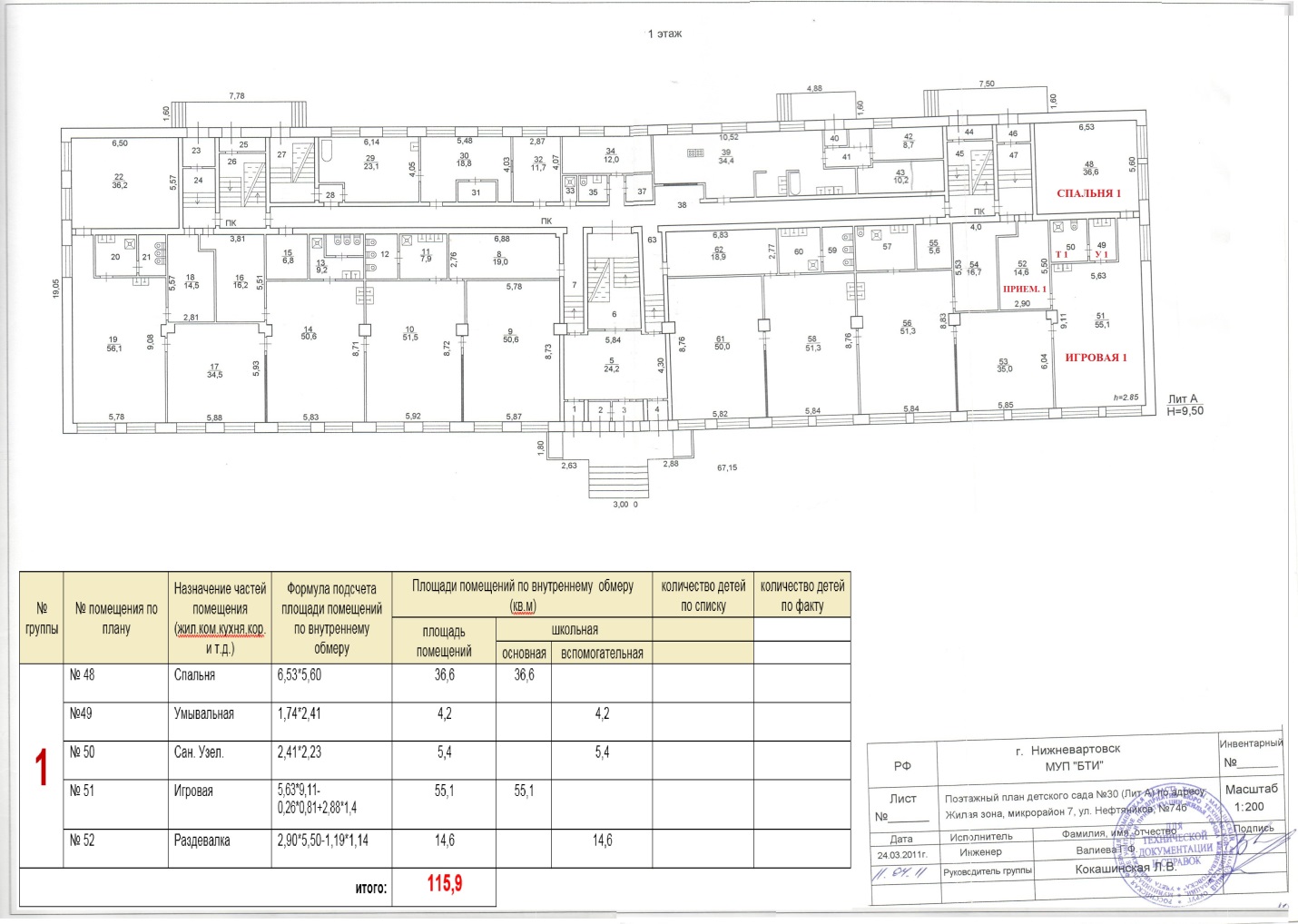  Перечень основного оборудования, предметов мебели, ТСО, дополнительных средств дизайнаГрупповаяСпальная комнатаПриемнаяБуфетная Посуда для сотрудниковТуалетная комнатаФормирование предметного содержания РППС ДООФункциональное использование: осуществление образовательной деятельности в процессе организации различных видов детской деятельности (игровой, коммуникативной, трудовой, познавательно-исследовательской, продуктивной, музыкально-художественной, чтение, двигательной активности), самостоятельной деятельности в ходе реализации режимных моментов и взаимодействия с семьями детей. Развивающая предметно-пространственная среда обладает свойствами открытой системы и выполняет образовательную, развивающую, воспитывающую, стимулирующую функции.В соответствии с ФГОС ДО и  образовательной программой ДОО РППС создается для развития индивидуальности каждого ребенка с учетом его возможностей, уровня активности и интересов. Для выполнения этой задачи РППС должна быть:Содержательно-насыщенной – включать средства обучения (в том числе технические), материалы (в том числе расходные), инвентарь, игровое, спортивное и оздоровительное оборудование;Трансформируемой – обеспечивать возможность изменений РППС в зависимости от образовательной ситуации, в том числе меняющихся интересов и возможностей детей;Полифункциональной  - обеспечивать возможность разнообразного использования составляющих РППС (например детской мебели, матов, мягких модулей, в разных видах детской активности)Доступной – обеспечивать свободный доступ воспитанников (в том числе детей с ОВЗ) к играм. Игрушкам. Материалам, пособиям, обеспечивающим все основные виды детской активности;Безопасной – все элементы РППС должны соответствовать требованиям по обеспечению надежности и безопасность их использования, такими как СанПин и ППБ.Для реализации и содержания каждого из направлений развития и образования детей ФГОС ДО определяет пять образовательных областей – социально-коммуникативное развитие, познавательное развитие. Речевое развитие, художественно-эстетическое развитие, физическое развитие.Социально-коммуникативное развитие включает в себя:Развитие игровой деятельности детей с целью освоения различных социальных ролей. Данное направление связано непосредственно с ведущей деятельностью детей дошкольного возраста – игровой деятельностью, а также приобщение к элементарным общепринятым нормам и правилам взаимоотношения со сверстниками и взрослыми;Формирование основ безопасного поведения в быту, социуме, природе. Основными целями данного направления являются формирование у дошкольников основ собственной безопасности и предпосылок экологического сознания (безопасности окружающего мира). Здесь основной акцент педагогической работы ставится на формировании и усвоении дошкольниками знаний о безопасном поведении и развитии способности предвидеть опасность в различных меняющихся ситуациях;Развитие трудовой деятельности. Трудовое воспитание дошкольников подразумевает формирование нравственных представлений о труде и получение практического опыта трудовой деятельностиПатриотическое воспитание.  Основной целью является воспитание духовно-нравственной личности: формирование патриотических чувств, любви к Отечеству, своему народу.Речевое развитие включает несколько направлений:Развитие словаря. Данное направление работы связано с освоением значений слов и их уместное употребление в соответствии с контекстом высказывания, с ситуацией непосредственно в которой происходит общение.Развитие связной речи. Направление по развитию диалогической (разговорной) и монологической (рассказывание) речи у дошкольников.Воспитание звуковой культуры. Цель направления – формирование правильного произношения звуков родной речи и произношения.Формирование элементарного осознания явлений языка и речи. Направление данной образовательной области обеспечивает формирование творческого характера речи, раскрытие перед детьми различных явлений и отношений в области лексики для подготовки к обучению грамоте.Формирование грамматического строя речи.В процессе формирования грамматического строя речиу дошкольников закладывается умение оперировать лексическими единицами, обеспечивается выбор языковых средств для общения.Воспитание любви и интереса к художественному слову. Основой данного направления являются привитие навыков слушать, слышать и воспринимать художественные тексты, обучение сочетанию слушания с другими видами деятельности, формирование умения видения образа за текстом и речевая передача в беседе.Познавательное развитие предполагает:знакомство с миром природы и формирование экологического сознания. Направление обеспечивает формирование представления о том, что человек- часть природы и что он должен беречь, охранять и защищать ее, а также навыков культуры поведения в природе;знакомство с социальным миром. Данное направление связано с формированием у дошкольника представления о себе как представителя человеческого рода, людях и их разнообразной деятельности, а также на основе познания развитие творческой и свободной личности, обладающий чувством собственного достоинства и уважения к людям;развитие элементарных математических представлений. Целью направления является интеллектуальное развитие дошкольников, формирование приемов умственной деятельности, творческого и вариативного мышления на основе овладения количественными отношениями предметов и явлений окружающего мира. Художественно-эстетическое развитие:формирование и развитие эстетического восприятия мира природы. Направление подразумевает формирование эстетического отношения дошкольников к окружающему миру природы;формирование и развитие эстетического восприятия социального мира. Направление определяет формирование эстетического отношения дошкольников к окружающему миру (уважению к людям, отношения к человеческим взаимоотношениям, труду взрослых и пр.);формирование и развитие художественного восприятия произведений искусства. Данное направление связано с формированием и развитием интереса к содержанию художественных произведений, понимания его выразительных средств, а также зарождению оценочных суждений, которая может найти свое выражение музыкальной, театрализованной и других видах деятельности;художественная деятельность (изобразительная деятельность, лепка, аппликация, конструирование из различных материалов и др.). В данном направлении основой является развитие эстетического восприятия, эстетического чувства и творчества дошкольников. Физическое развитие включает в себя следующие направления: Приобретение дошкольниками опыта двигательной деятельности. Направление подразумевает развитие у дошкольников таких физических качеств, как гибкость, выносливость, быстрота, равновесие и пр., способствующих правильному формированию опорно-двигательной системы организма, координация движения, развитию крупной и мелкой моторики;Становление целенаправленности и саморегуляции в двигательной сфере. Данное направление обеспечивает формирование и развитие у дошкольников  способности контролировать свои движения в двигательной сфере;Становление ценностей здорового образа жизни. Направления связано формированием у дошкольников мира воззрения здорового образа жизни и привитие культуры личной гигиены (режим дня, питание, уход за телом, отдых и пр.).В группе соблюдено не жесткое центрирование. Содержание развивающей предметно-пространственной среды группыПеречень методической и справочной литературы с учетом ФГОС ДОПеречень методической и справочной литературы с учётом ФГОС ДОЛист учёта выдачи методического материала и литературыМуниципальное бюджетное дошкольное образовательное учреждение детский сад №31 «Медвежонок»                                                  Утверждено:                                                                                  Приказом  № 225 от 21.05.2020г02-26Паспортгруппы раннего возраста №1 общеразвивающей направленностидля детей от 1,5 до 3 лет                                                                                            Воспитатели:                                                                                                  Татлыбаева Ф.Ф.2020 г.№НаименованиеКоличествоПримечаниеМЕБЕЛЬ И ОБОРУДОВАНИЕМЕБЕЛЬ И ОБОРУДОВАНИЕМЕБЕЛЬ И ОБОРУДОВАНИЕМЕБЕЛЬ И ОБОРУДОВАНИЕ1Стол детский квадратный7410136000001187;410136000001186410136000001185;410136000001184410136000001183;410136000001182410136000001181;4101260000001434101360000011452Стул детский22410136000001187;410136000001186410136000001185;410136000001184410136000001183;4101360000011824101360000011813Мольберт двухсторонний14Стеллаж для игрушек «Домик»14101260000001365Ковер 2*3 с рисунком14101260000003306Ковер 1,20*1,20 37Карниз потолочный28Игровая мебель «Больница»19Игровая мебель «Кухня»1410126000000229;41012600000025910Игровая мебель «Парикмахерская»111Игровая мебель «Театр»112Стеллаж для спортинвентаря141012600000029613Стеллаж открытый 541013600000117514Ширма модульная215Стол для игр с песком116Дидактический стол с напол.и мяг.пуфами1410136000001178№НаименованиеКоличествоПримечаниеМЕБЕЛЬ И ОБОРУДОВАНИЕМЕБЕЛЬ И ОБОРУДОВАНИЕМЕБЕЛЬ И ОБОРУДОВАНИЕМЕБЕЛЬ И ОБОРУДОВАНИЕ1Кровать детская с матрацем222Стол письменный13Шкаф для документов закрытый14Шкаф для документов открытый15Шкаф для одежды 16Карниз потолочный27Стул д/взрослых28№НаименованиеКоличествоПримечаниеМЕБЕЛЬ И ОБОРУДОВАНИЕМЕБЕЛЬ И ОБОРУДОВАНИЕМЕБЕЛЬ И ОБОРУДОВАНИЕМЕБЕЛЬ И ОБОРУДОВАНИЕ1Шкаф детский 22410126000000151;410126000000275;410126000000489;410126000000126410126000000389;4101260000003624101260000002572Банкетка23Стенд «Информация для родителей»14Стенд «Пожарная безопасность»15Стенд «дорожная безопасность»16Стенд «Наше творчество»17Стенд «Меню»18Вешалка для одежды настенная19Огнетушитель110Шкаф навесной для противопожарных масок111Подставка для творческих работ1№НаименованиеКоличествоПримечаниеМЕБЕЛЬ И ОБОРУДОВАНИЕМЕБЕЛЬ И ОБОРУДОВАНИЕМЕБЕЛЬ И ОБОРУДОВАНИЕМЕБЕЛЬ И ОБОРУДОВАНИЕ1Электроводнагреватель14101240000100802Буфет-мойка23Стенд «Помощнику воспитателя»14Коврик резиновый15Тарелка для первого блюда226Тарелка для второго блюда227Тарелка десертная 228Соусница9Блюдо для хлеба610Салфетница611Ложки чайные2212Ножи разделочные 413Миска эмаль14Половник215Лопатка кулинарная16Доска разделочная417Кастрюля для первого блюда118Кастрюля для второго блюда219Кастрюля для третьего блюда120Ковш нержавеющий21Чайник эмаль222Кастрюля с крышкой (эмаль) 10 л для отходов123Разнос пластмассовый124Разнос нержавеющий125Кулер питьевой126Облучатель-рециркулятор воздуха14101240000100361Тарелки42Ложки43Крушки4№НаименованиеКоличествоПримечаниеМЕБЕЛЬ И ОБОРУДОВАНИЕМЕБЕЛЬ И ОБОРУДОВАНИЕМЕБЕЛЬ И ОБОРУДОВАНИЕМЕБЕЛЬ И ОБОРУДОВАНИЕ1Шкаф хозяйственный12Полотеничница13Шкаф для горшков 14101260000002714Зеркало маленькие25Ведро 10 л36Таз 4 л7Таз 5 л38Швабра 29Щетка+совок110Щетка для ковров111Бумагодержатель 112Емкость для хлорки 113Квачи114Мыльница с дозатором115Стакан мерочный116Таз 10 л для закаливания117Термометр418Фонарик219Корзина для игрушек120Коврик резиновый121Бак эмаль 5 л122Бак пластик 50 л123Крючки нержавеющие124Пылесос121012400000005925Горшки22№ЦентрыПредназначения1Центр конструирования и строительстваСпособствует развитию представления об основных свойствах объемных геометрических, в основном крупных, форм (устойчивость, неустойчивость, прочность), приобретению умений воссоздать знакомые предметы горизонтальной плоскости (дорожки, лесенки, стульчики и т.д.), развитию навыков сотворчества со взрослыми самостоятельного творчества, развитию мелкой моторику пальцев, рук, приобретению умения строить мебель, горки, дома. Умение понимать видоизменяемость, вариативность конструкции, возможность строительства не только по горизонтали, но и по вертикали. Умению анализировать объект, видеть основные части детали, составляющие сооружения, возможность создания их из различных форм.2Центр книги и продуктивной творческой деятельностиСпособствует на формирование творческого потенциала детей, развитие интереса к книге и изодеятельности, формирование эстетического восприятия, воображения, художественно-творческих способностей, самостоятельности, активности.4Центр сюжетно-ролевых игрЗакрепляет  навыки социального поведения. Дети учатся общаться как со сверстниками, так и с взрослыми, выходить из конфликтных ситуаций. Также формируются морально-нравственные качества: отзывчивость, терпимость, дружелюбие, взаимопомощь.5Центр музыкально-театральной деятельностиСпособствует умственному и физическому развитию, вырабатывает активное отношение к жизни, искусству воспитывает целостную, гармонически развитую личность, нравственные совершенствования которой во многом зависят и от эстетического воспитания.6Центр познавательной и исследовательской деятельностиОбогащает сенсорный опыт детей, способствует освоению детьми разных способов обследования, установлению связей между способами обследования, поддерживает и стимулирует попытки детей самостоятельного познания окружающих предметов, установления связей между ними.7Центр двигательной активностиФормирует основу индивидуального развития и жизнеобеспечения организма ребенка.Способствует удовлетворению потребностей ребенка в движении. А так же:• повышению устойчивости организма к различным заболеваниям;• росту физической работоспособности;• нормализации деятельности отдельных органов и функциональных систем;• появлению положительных эмоций, способствующих укреплению психического здоровья.8Центр природыСпособствует воспитанию гуманного отношения к окружающей природе.Учит детей видеть и понимать красоту родной природы, бережно относиться ко всему живому и использовать полученные знания в повседневной жизни.Влияет на развитие представлений о физических качествах предметов и явлений, умение размышлять, сопоставлять, формулировать вопросы и делать выводы. 9Центр безопасностиСпособствует активному освоению детьми ключевых знаний о правилах дорожного движения, пожарной безопасности, о службах спасения, безопасности на природе и безопасного поведения на дворе (на прогулке).Образовательные областиЦентрыОборудование и материалыСоциально-коммуникативноеразвитиеЦентр конструирования и строительства- Деревянный конструктор – 1 набор- Конструктор «Лего» мелкий - 1 набора- Конструктор «Лего» крупный – 1 набор- Строительный набор пластиковый большой (цилиндры, кубики, бруски, кирпичики, конусы) – 1 шт.- Коробки большие и маленькие – 3 шт.- «Мозайка» – 2 набора- Пластиковое домино «Сложи узор» - 1 наборЦентр безопасностиДидактические игры:- «Чрезвычайные ситуации в доме»-1шт.- «Чрезвычайные ситуации на прогулке» -1 шт.- «Чрезвычайные ситуации на улице» -1 шт.- Сложи картинку «Кто быстрей потушит дом».  -1 шт.- Лото «Дорожные знаки» - 1 шт.- Домино «Транспорт» - 1 шт.- Пожарная машина большая – 1 шт.- Пожарная машина маленькая – 1 шт.- Скорая помощь большая – 1 шт.- Скорая помощь маленькая – 1 шт.- Кукла рукавичка «Пожарник» - 1 шт.- Книги по пожарной безопасности: «Кошкин дом», «Пожар», «Тушим пожар» - по 1 шт.- Книги по ПДД: «На дороге», «Транспорт» - по 1 шт.- Телефон – 1 шт.- Атрибуты «Маски» по ППБ - 3 шт.- Атрибуты «Дорожные знаки» - 1набор.Познавательное развитиеЦентр познавательной и исследовательской деятельности- Тематические иллюстрации 10штук- Дидактические игры по экологическому воспитанию («Кто где живет?», «Кто что ест?», «Во саду, ли в огороде» и т.д) –3 шт.- Весы – 1 шт.- Набор диких животных – 1 набор;- Набор домашних животных –1 набор;- Тряпочки – 5 шт.- Тазик – 1 шт.- Бросовый материал для экспериментирования с водой и песком- Дидактические игры на развитие логического мышления – 4 штуки;- Дидактические игры на развитие математических способностей – 4 шт.- Деревянные игры- вкладыши -4 шт.- Деревянная игра по математике«Одень мишек» - 1 шт.-Набор геометрических фигур для группировки по цвету, форме, величине Блоки Дьенеша - 1 набор- Деревянная игра шнуровка «Дерево» - 1 набор-Пазлы деревянные- 1 шт.-Лото «Растения» - 1 шт.-Домик-«сортировщик» с геометрическими фигурами - 1 шт.- Игра «Рисуем шнурками» - к шт.- Деревянная игра «Поймай лягушек» - 1 шт.- Игра «Рыбалка» - 1 шт.- Атрибут «Дерево»  для фланелеграфа – 1 шт.- «Чум меховой большой » - 1 шт.- «Чум берестяной с лодкой» - 1 шт.- Кукла в русском национальном костюме – 1 шт.- Кукла в хантыйской одежде – 1 шт.- Игрушка «Солдат» - 1 шт.- Игрушка «Моряк» - 1 шт.- Картинки для беседы «Истоки патриотизма» - 1 шт.- Картинки «Национальности» - 1 шт.- Развивающая игра «Наша Родина»- Поделка хантыйская «Оберег» - 1 шт.Центр природы- Лейка – 1 шт.- Палочки для рыхления почвы,  тряпочки, губки для протирания листьев, фартуки;- Опрыскиватель – 1 шт.- Картина сезонов, модели года и суток- Природный и бросовый материал: желуди, шишки, камешки, пробки, крупы и т.д.- Комнатные растения – 2 шт.Речевое развитие Дидактические игры.- Русские народные сказки-10 книг- Детская литература – 5 книг- Демонстрационный материал:- «Дикие животные» – 1 шт.- «Домашние животные» – 1шт.- «Птицы» - 1шт.- «Посуда» - 1шт.- «Наш дом» - 1шт.- «Летние виды спорта» - 1шт.- «Транспорт» - 1шт.- «Бытовая техника» - 1шт.- «Профессии» - 1шт.- «Мой дом» - 1шт.- «Правила этикета» - 1шт.- Дидактические игры на развитие речи («Мама и малыш», «Скажи наоборот»» и др.)- 5 штук;- Лото разной тематики – 2 штукиЦентрСюжетно-ролевыхигр- Набор «Продукты»-1 шт.- Набор «Фрукты» - 1 шт.- Набор «Овощи» - 1 шт.- Набор инструментов – 1 шт.- Набор «Посуда» - 2 шт.- Плита детская – 2 шт.- Набор для труда (совок, лейка, ведро, щетка» - 1 шт.- Атрибуты для ряженья и сюжетно-ролевых игр- Машинки большие – 4 шт.- Машинки маленькие – 7 шт. - Танк большой – 1 шт.- Самолет – 1 шт.- Компьютер – 1 шт.- Набор «Дорога» - Сумочки детские – 2 шт.- Корзины детские для игры в»Магазин» – 2 шт.- Кассовый аппарат – 1 шт.- Весы – 1 шт.- Набор «Врач» -  2 шт.- Кукла «Врач» - 1 шт.- Кукла «Повар» - 1 шт.- Коляска детская – 2 шт.- Пазлы мягкие – 2 набораХудожественно-эстетическое развитие Центр книги и продуктивной творческой деятельностиДидактические игры:- «Народные промыслы» - 1шт.- «Аппликация» - 1шт.- «Цвет» - 1шт.Оборудование:- Дощечки для лепки – 22 шт.- Стаканчики – непроливайки – 14 шт.- Ножницы – 10 шт.- Кисточки 14 шт.- Мольберт – 1 шт.- Цветная бумага- Цветной картон- Цветные карандаши- Акварельные краски- Гуашь- Альбомы- Восковые мелки- Пластилин- Клей ПВА- Клей-карандаш- Бумага разной фактурыХудожественно-эстетическое развитиеЦентр музыкально-театральной деятельности-  Набор рукавичек «Профессии» -1 шт.- Набор рукавичек «Эмоции» - 1шт.- Бубен – 8 шт.- Гармонь – 2 шт.- Милафон – 2 шт.- Флейта – 1 шт.- Свистулька –1шт.- Труба – 2 шт.- Тамбурин – 2 шт.- Погремушка деревянная – 2 шт.- Погремушка пластмассовая 3 шт.- Колокольчик – 4 шт.- Театр теней «Заюшкина избушка» - 1 шт- Сундук – 1 штук- Театральные маски – 12 штук- Театр кукол БИ-БА-БО – 1 шт.- Пальчиковый театр вязаный («Колобок», «Репка», «Теремок», «Волк и 7 козлят») – 4 набора- Пальчиковый театр пластмассовый «Колобок» – 1 шт.- Пальчиковый театр тряпичный – 1 шт.- «Рукавичный театр», персонажи – 22 шт.- Театр деревянный на подставках «Репка» - Гитара-аккордеон– 1 шт- Домик деревянный – 1 шт.- Домик керамический – 1 шт.- Матрешка – 3 шт.- Самовар керамический – 1 шт.- Ваза деревянная – 1 шт.- Чаша маленькая хохломская расписная – 1 шт.- Ложка деревянная расписная маленькая – 2 шт.- Ложка деревянная расписная большая – 1 шт.- Картинки «МузФизическое развитиеЦентр двигательной активности- Мячи большие – 2 штуки- Мячи средние – 3 штуки- Кегли – 9 штук- Мячи для боулинга – 3 штуки- Массажные мячики – 5 штук- Массажные валики – 7 штук- Кольцеброс– 1 штука- Скакалка – 2 штуки- Ленточки на кольцах – 22 штуки- Платочки 10*15 – 11 штук- Мешочки для метания – 11 штук- Дидактический материал для дыхательной гимнастики – 1 набор- Оздоровительно-профилактическая дорожка (пуговки, стопы-следы, ткань разной фактуры, массажные коврики) – 3 штуки- Шнур (длина 10 м, диаметр 10-12 мм) – 2 штукиНазваниеАвторМетодическое обеспечение программы «Истоки»Методическое обеспечение программы «Истоки»Истоки. Комплексная образовательная программа дошкольного образования. Парамонова Л.А.Истоки. Развитие игры детей 2-3 летТрифонова Е.В.Истоки. Познание окружающего мира детьми третьего года жизни.Павлова Н.Л.Истоки. Развивающие занятия с детьми 2-3 лет. ВеснаПарамонова Л.А.Истоки. Развивающие занятия с детьми 2-3 лет. Зима Парамонова Л.А.Истоки. Развивающие занятия с детьми 2-3 лет. ОсеньПарамонова Л.А.Образовательная область «Социально-коммуникативное развитие»Образовательная область «Социально-коммуникативное развитие»Я и мир. Конспекты занятий по социально-нравственному воспитанию детей дошкольного возраста. ФГОС. Мосалова Л.Л.Развитие игровой деятельности. ФГОСГубанова Н.Ф.Развитие Дошкольника. Пальчиковые игры и упражнения. ФГОС.Калинина Т.В., Николаева С.В., Павлова О.В., Смирнова И.Г.Развивающие игры для детей раннего возраста. ФГОССоляник Е.Н.Занятия с детьми 2-3 лет ФГОС.Винникова Г.И.Игровые занятия с детьми 1-2 лет ФГОС.Колдина Д.Н.Игровые занятия с детьми 2-3 лет ФГОС.Колдина Д.Н.Играем вместе ФГОСК.В.ЧетвертаковаИгровые занятия с детьми 1-3 лет ФГОСМаханева М.Д.Образовательная область «Познавательное развитие»Образовательная область «Познавательное развитие»Занятия с детьми 2-3 лет ФГОС.Винникова Г.И.Комплексные развивающие занятия с детьми от 1.5 до 3 лет ФГОС.Можгова Е.И.Конструирование и ручной труд в детском саду: Программа и конспекты занятий. М.,2007Куцакова Л.В.Образовательная область «Речевое развитие»Образовательная область «Речевое развитие»Занятия с детьми 2-3 лет ФГОС.Винникова Г.И.Образовательная область «Физическое развитие»Образовательная область «Физическое развитие»Практический материал для организации образовательной деятельности в группе для детей раннего возраста ФГОССтефанко А.В.№НазваниеАвторИстоки. Комплексная образовательная программа дошкольного образования. Парамонова Л.А.Развивающие занятия с детьми 2-3 лет «Истоки»Парамонова Л.А.Мониторинг.Достижения детьми планируемых результатов освоения программы «Истоки»Парамонова Л.А.Коммуникация. Развивающее общение с детьми 2-3 летАрушанова А.Г., Иванкова Р.А.Развитие игры детей 2-3 летТрифонова Е.В.Художественное творчество (комплексные занятия в группе раннего возраста)Павлова О.Е.Ознакомление детей дощкольного возраста с русским народным творчеством.Бойчук И.А.,Попушина Т.Н.Аппликация с детьми раннего возраста 1-3 годаЯнушко Е.А.Конструирование с детьми раннего дошкольного возраста 2-3 летЛитвинова О.Э.Игровые здоровьесберегающие технологииДеева Н.А.Дыхательная гимнастика для детей дошкольного возрастаКоновалова Н.Г., Корниенко Л.В.Цикл игровых комплексов с детьми 2-4 лет в адаптационный периодБелова О.Е.Культура здоровья дошкольника. Цикл игр-путешествий.Юматова Д.Б.Игровые занятия с детьми 1-3 лет.Маханева М.Д., Рещикова С.В.Истоки. Развивающие занятия с детьми 2-3. ЗимаПарамонова Л.А.Истоки. Развивающие занятия с детьми 2-3. Осень.Парамонова Л.А.Истоки. Развивающие занятия с детьми 2-3. Весна.Парамонова Л.А.Истоки. Познание окружающего мира детьми третьего года жизни.Павлова Н.Л.Истоки. Коммуникация. Развивающее общение с детьми 3-4 летАрушанова А.Г.Занятия с детьми 2-3 лет ФГОС.Винникова Г.И.Бодрящая гимнастика для дошкольников ФГОСХарченко Т.Е.Занятия с детьми 2-3 лет ФГОС.Винникова Г.И.Занятия с детьми 2-3 лет ФГОС.Винникова Г.И.Игровые занятия с детьми 2-3 лет ФГОС.Колдина Д.Н.№НаименованиеКоличество